Education & Children’s Services			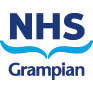 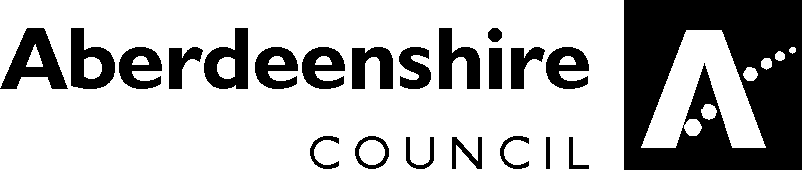 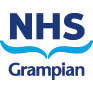 A Reminder for Children’s Eye Health & SightFREE EYE EXAMINATIONSAll children in Scotland are entitled to an annual free eye examination by a qualified Optometrist (Optician).  These examinations are really important for checking the health of your children’s eyes and for making sure that children get any help they may need to make the most of their vision.Sometimes children do not notice that one eye cannot see as well as the other and an eye examination can check to see if your child has any squints  or ‘lazy eyes’ or if they need glasses. Vision can change over time so it is important to have checks regularly to see if there has been any change.    The Optician will give a prescription for glasses for your child if they need it. There is no obligation to buy glasses from the same Optician. Your child is entitled to an NHS optical voucher to help cover the cost of glasses. If the glasses you choose costs more than the voucher, you will have to pay the difference. The Optician will explain this in more detail.We would encourage all parents to take their children to any high street Optician for regular eye examinations whether or not they think they may need glasses.